Avete presente il nuovo virus? Mmmmh… Come si chiama? Ah! Già! “ Coronavirus”. Ecco, per colpa di egli, mi sento una cosa dentro  che batte; come se volesse scappare, ma ha paura di scappare! Vuole rimanere solo, ma ha paura di stare solo! Non so cosa fare; il mio piccolo lato positivo, dice che non devo avere paura; il mio lato negativo, non parla di paura, dice che un domani non ci sarà più. Positivo o Negativo? Chi devo scegliere?AIUTO!!!!!!!!!!!!!!!!!!!!!!!!!!!!!!!!!!!!!!!!!!!!!!Queste parole, non le so dire a voce, devo scrivere. A pensarci, quella cosa dentro di me, si sta rilassando, non ho più paura; ma so che se smetto di scrivere, sono certo che mi ritornerà; quella paura negativa che mi scorre nelle vene. Per no far svegliare la cosa dentro di me, continuerei a scrivere e scrivere, anche l’alfabeto, lettera  per lettera,  vocale per vocale… farei dei geroglifici e scarabocchi, parole strane e altro. So che non sto facendo la cosa giusta ( vi starete chiedendo ‘ Cosa ’?), e ora metto il punto; ok , mi devo calmare, ce la posso fare….Sì, ce la faccio! Punto. 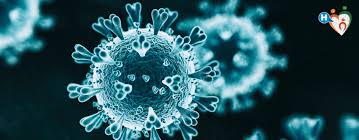 Luca Cafarelli V B scuola elementare Albini